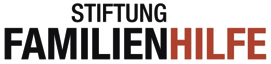 Sie möchten bei uns ein Gesuch um finanzielle Hilfe stellen? Dann füllen Sie bitte diesen Fragebogen gut leserlich und vollständig aus. Ihre Angaben werden vertraulich behandelt. Auskünfte holen wir nur bei den von Ihnen bezeichneten Personen und Stellen ein.Werden Sie vom Sozialdienst unterstützt?	                             ja               nein   (Kopie der letzten Abrechnung beilegen)Haben Sie noch andere Hilfswerke angeschrieben? Wenn ja welche?Wurde Ihnen eine Unterstützung zugesprochen? Von wem - wie viel?Ausländer/innen:	Aufenthaltsbewilligung             Wichtig: Nennen Sie uns eine neutrale, nicht verwandte und nicht befreundete Vertrauensperson als Referenz.Name/Adresse/Telefon                    Ort und Datum 	 	Unterschrift 	PersonalienGesuchsteller/inPartner/inNameVornameZivilstandGeburtsdatumBerufliche TätigkeitStrasse + Nr.PLZ OrtNationalitätTelefonE Mail AdresseKinder, für die der/die Gesuchsteller/in sorgtKinder, für die der/die Gesuchsteller/in sorgtKinder, für die der/die Gesuchsteller/in sorgtVornameNameGeburtsdatum